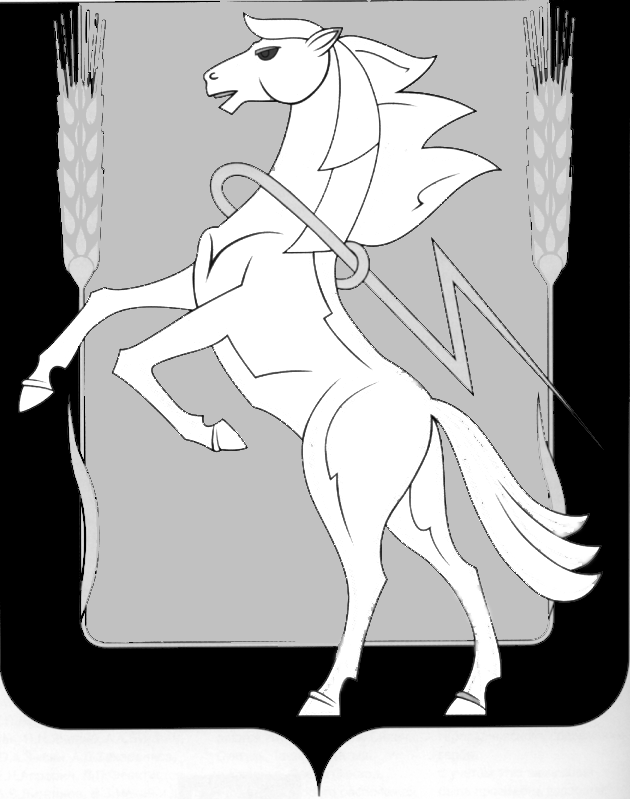 СОБРАНИЕ ДЕПУТАТОВ СОСНОВСКОГОМУНИЦИПАЛЬНОГО РАЙОНАПЯТОГО СОЗЫВАРЕШЕНИЕ от «30» июня 2020 г. № 750Об утверждении генерального плана (корректировка) и правил землепользования и застройки (корректировка) Томинского сельского поселения Сосновского муниципального района Челябинской области В соответствии с Градостроительным кодексом Российской Федерации, Федеральным законом от 06.10.2003 №131-ФЗ «Об общих принципах организации местного самоуправления в Российской Федерации», с учетом протокола публичных слушаний и заключения о результатах публичных слушаний по рассмотрению генерального плана (корректировка) и правил землепользования и застройки (корректировка) Томинского сельского поселения Сосновского муниципального района Челябинской области,РЕШАЕТ: Утвердить генеральный план (корректировка), правила землепользования и застройки (корректировка) Томинского сельского поселения Сосновского муниципального района Челябинской области (Приложение 1-4).Направить настоящее Решение Главе Сосновского муниципального района для подписания и опубликования.Опубликовать настоящее Решение в информационном бюллетене «Сосновская нива» и разместить на сайте органов местного самоуправления Сосновского муниципального района в сети интернет www.chelsosna.ru.Настоящее Решение вступает в законную силу со дня его официального опубликования.Глава Сосновского                                                                          Председатель Собрания  муниципального района                                                                 депутатов Сосновского                                                                                              муниципального района____________Е. Г. Ваганов                                                           __________Г. М. Шихалева